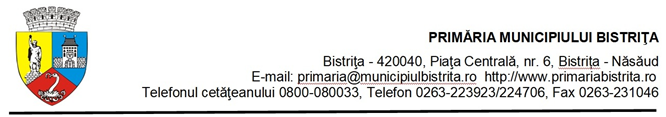 Direcţia de Asistență Socială BistrițaCentrul de noapte si cazare pentru persoane fara adapostMunicipiul Bistrita, Str. I.L. Caragiale nr. 22, Jud. BN Tel. 0263-237479; Fax.0263-211940GHIDUL BENEFICIARULUICentrul de noapte și cazare a persoanelor adulte fără adăpost Bistriţa este un serviciu în cadrul Direcţiei de Asistență Socială Bistrița, care funcţionează in imobilul din strada I.L.Caragiale nr. 22 si ofera servicii persoanelor  adulte fara adapost aflate pe raza municipiului Bistrita.Serviciul Centrul de noapte din cadrul Centrului de noapte și cazare pentru persoane fără adăpost, functioneaza  la parterul imobilului,  are o capacitate de 14 de locuri  si este destinat beneficiarilor care indeplinesc urmatoarele conditii:au domiciliul sau resedinta în municipiul Bistrita.sunt persoane pensionate de varsta, boala sau invaliditate, au autonomie si nu sunt diagnosticate cu boli psihice sau contagioase.tineri care provin din institutii de ocrotire sociala care au domiciliul sau resedinta in municipiul Bistrita sunt autonomi si nu sunt diagnosticati cu boli psihice sau contagioase  si care presteaza activitati lucrative sau au stabilite beneficii sociale.persoane adulte care au resedinta sau domiciliul in municipiul Bistrita, sunt autonome si nu sunt diagnosticati cu boli psihice sau contagioase si care presteaza activitati lucrative pe baza de contract de munca sau alte forme legale de angajare.Serviciile oferite in cadrul centrului sunt urmatoarele:In cadrul adăpostului de noapte  persoanele asistate beneficiaza de urmatoarele servicii:Principalele funcţiile ale serviciului social "Centrul de noapte” sunt următoarele:a) de furnizare a serviciilor sociale de interes public general/local, prin asigurarea următoarele activităţi:găzduire pe perioada pe timp de noapte, 3 nopti pe saptamana sau 180 de zile/an, pentru cei care nu au domiciliul/resedinta in municipiul Bistrita, zilnic intre orele 19.00-07.00.  îngrijire personală, mentinerea igienei  personale în incinta centrului, igienizare primara (spalat,uscat) a articolelor de imbracaminte.deparazitare personala si a articolelor de imbracaminte.evaluare medicala primara.la solicitarea beneficiarului, asigurarea hranei prin Cantina de ajutor social pentru persoanele care intrunesc conditiile prevazute de Legea nr.208/1997.asistare temporara 12 din 24 de ore.consiliere si acompaniere sociala la cererea beneficiarului, pentru stabilirea drepturilor conform legislatiei in vigoare.servicii medicale stomatologice primare.sprijin pentru întocmirea actelor de identitate.b) de informare a beneficiarilor, potenţialilor beneficiari, autorităţilor publice şi publicului larg despre domeniul său de activitate, prin asigurarea următoarelor activităţi:elaborare materialele informative suport de hârtie;pagina oficală a Centrului de noapte și cazare pentru persoane fără adăpost, cu descrierea celor două servicii ( cazare și adăpost pe timp de noapte) și activitățiile specifice;raportare indicatori de performanță –anual;elaborarea de rapoarte de activitate anual;c) de promovare a drepturilor beneficiarilor şi a unei imagini pozitive a acestora, de promovare a drepturilor omului în general, precum şi de prevenire a situaţiilor de beneficiare, potrivit scopului acestuia, prin asigurarea următoarelor activităţi :elaborarea și aducerea la cunoștință a Regulamentului de funcționare al Centrului de noapte și cazare pentru persoane fără adăpost si Regulamentului de ordine interioară al serviciului Centru de noapte ;elaborare împreună cu beneficiarii a ”Cartei drepturilor” ; elaborare împreună cu beneficiarii a ”Regulilor casei” ;d) de asigurare a calităţii serviciilor sociale prin realizarea următoarelor activităţi:elaborarea instrumentelor standardizate utilizate în procesul de acordare a serviciilor;realizarea de evaluări periodice a serviciilor prestate;implicarea in diferite activități ale comunității, pentru a prevenii excluziunea socială;acompanierea beneficiarului in relația lor cu diferite instituții publice sau private, pentru obținerea unor drepturi sau facilități, conform situației particulare a fiecăruia;e) de administrare a resurselor financiare, materiale şi umane ale centrului prin realizarea următoarelor activităţi:sprijinirea dezvoltării, extinderii, diversificării și creșterii calității serviciilor sociale;creșterea competențelor profesionale a personalului implicat în domeniul acordării de servicii sociale, prin facilitarea accesului la cursuri de perfecționare și specializare;sprijinirea dezvoltării resurselor umane implicate în managementul serviciilor sociale;sprijinirea dezvoltării serviciilor sociale integrate și a celor de înaltă calitate;sprijinirea dezvoltării serviciilor sociale care să răspundă nevoilor persoanelor aparținând grupurilor vulnerabile;încurajarea și sprijinirea inovației în diversificarea și creșterea calității serviciilor sociale;Durata  si programul de asistare a persoanelor fara adapostIn cadrul Centrului de cazare pentru persoane fara adapost perioada de asistare este de  180 de zile anual, beneficiarii fiind asistati 12 din 24 de ore.Drepturile beneficiarilorDrepturile beneficiarilor serviciilor Centrului de noapte şi cazare pentru persoane fără adăpost sunt următoarele: de a fi informaţi asupra drepturilor şi responsabilităţilor lor în calitate de beneficiari ai serviciului  şi de a fi consultaţi cu privire la toate deciziile care îi privesc;de a fi consultaţi cu privire la serviciile furnizate;de a consimţi asupra obligaţiilor ce le revin în calitate de beneficiari ai serviciului;de a li se păstra datele personale în siguranţă şi confidenţialitate;de a nu fi abuzaţi, pedepsiţi, hărţuiţi sau exploataţi;de a face sugestii şi reclamaţii fără teamă de consecinţe;de a fi trataţi fără discriminare;de a-şi manifesta şi exercita liber orientările şi interesele culturale, etnice, religioase, conform legii;de a-şi utiliza aşa cum doresc lucrurile personale;de a-şi gestiona aşa cum doresc resursele financiare;de a avea acces la servicii de informare şi consiliere care să faciliteze integrarea/reintegrarea lor socială;12. de a accesa toate spaţiile şi echipamentele comune.Obligaţiile beneficiarilorObligaţiile beneficiarilor serviciilor din cadrul Serviciului Centrul de noapte sunt următoarele: să semneze luarea la cunostinta a Regulamentul de organizare şi funcţionare a centrului;să respecte Regulamentul de organizare şi funcţionare al Direcţiei de Asistență Socială Bistrița şi Regulamentul de Ordine Interioară al centrului;să coopereze cu asistentul social în vederea întocmirii dosarului personal necesar obţinerii unor drepturi prevăzute prin lege;să răspundă material pentru pagubele produse in cadrul centrului;să manifeste respect şi un comportament decent faţă de celelalte persoane internate şi faţă de personalul angajat al centrului;să nu incite şi să nu participe direct la acte de indisciplină, tulburarea ordinii şi liniştii publice în incinta centrului;să nu introducă băuturi alcoolice, obiecte ascuţite şi contondente, substanţe toxice şi halucinogene, medicamente, să nu afecteze prin comportamentul propriu desfăşurarea activităţilor centrului, sub sancţiunea excluderii din centru;să declare adevărul în privinta situaţiei sociale, familiale şi materiale (locuinţa, venituri, stare de sănătate, aparţinători, etc.);să participe în măsura posibilităţilor, în mod activ şi responsabil la activităţile organizate în cadrul centrului;să răspundă material pentru pagubele produse in cadrul centrului;să accepte investigaţiile şi tratamentul medical prevăzut în Regulamentul de Ordine Interioară (test Covid, examen clinic general, triaj epidemiologic, I.D.R., R.B.W., H.I.V., examen psihiatric, alte examinări şi tratamentul pe care personalul medical il recomandă), sub sancţiunea excluderii din centru;persoanele care deţin autonomia funcţiilor personale să participe la efectuarea şi menţinerea curăţeniei în centru;să manifeste respect şi un comportament decent faţă de celelalte persoane internate şi faţă de personalul angajat al centrului;să nu incite şi să nu participe direct la acte de indisciplină, tulburarea ordinii şi liniştii publice în incinta centrului;să nu se înapoieze în centru  din învoire în stare de ebrietate, să nu introducă băuturi alcoolice, obiecte ascuţite şi contondente, substanţe toxice şi halucinogene, medicamente, să nu afecteze prin comportamentul propriu desfăşurarea activităţilor centrului, sub sancţiunea excluderii din centru;să declare adevărul în privinta situaţiei sociale, familiale şi materiale (locuinţa, venituri, stare de sănătate, aparţinători, etc.);să participe în măsura posibilităţilor, în mod activ şi responsabil la activităţile organizate în cadrul centrului;Responsabil informare                                          Am luat la cunoștințăAsistent social/consilier